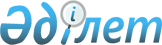 "Самұрық-Қазына" ұлттық әл-ауқат қоры" акционерлік қоғамының кейбір мәселелері туралыҚазақстан Республикасы Үкіметінің 2015 жылғы 31 қазандағы № 874 қаулысы

      «Мемлекеттік мүлік туралы» 2011 жылғы 1 наурыздағы Қазақстан Республикасының Заңы 114-бабының 1-тармағына және «Ұлттық әл-ауқат қоры туралы» 2012 жылғы 1 ақпандағы Қазақстан Республикасының Заңы 23-бабының 1-тармағына сәйкес Қазақстан Республикасының Үкіметі ҚАУЛЫ ЕТЕДІ:



      1. «Атырау облысында алғашқы интеграцияланған газ-химия кешенінің инфрақұрылымын салу» инвестициялық стратегиялық жобасын іске асыру кезінде пайда болған газтурбиналық электр станциясының жобалау-сметалық құжаттамасы түріндегі мүлік «Самұрық-Қазына» ұлттық әл-ауқат қоры» акционерлік қоғамының (бұдан әрі – қор) орналастырылатын акцияларын төлеуге берілсін.



      2. Қазақстан Республикасы Қаржы министрлігінің Мемлекеттік мүлік және жекешелендіру комитеті қормен бірлесіп (келісім бойынша), заңнамада белгіленген тәртіппен осы қаулыны іске асыру үшін қажетті шараларды қабылдасын.



      3. Осы қаулы қол қойылған күнінен бастап қолданысқа енгізіледі.      Қазақстан Республикасының

      Премьер-Министрі                                     К.Мәсімов
					© 2012. Қазақстан Республикасы Әділет министрлігінің «Қазақстан Республикасының Заңнама және құқықтық ақпарат институты» ШЖҚ РМК
				